Załącznik nr 1 do Regulaminu rekrutacji 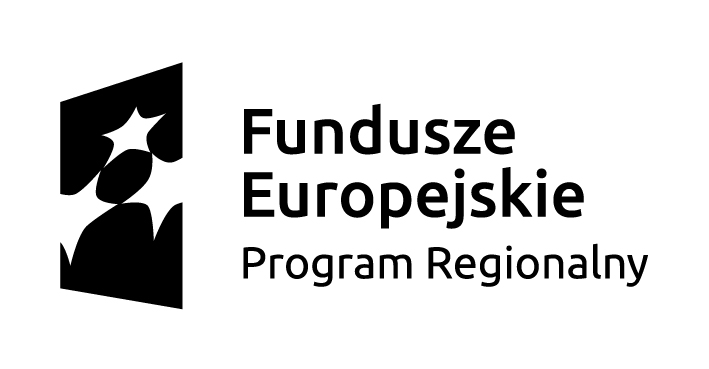 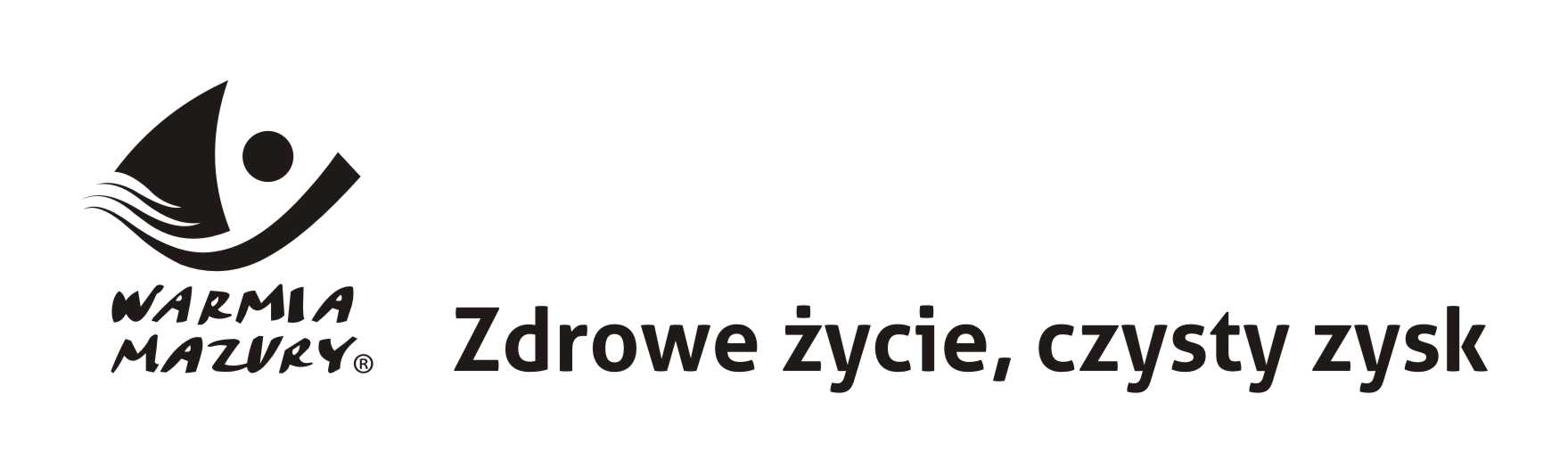 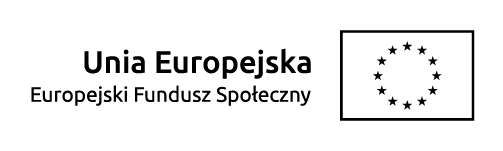 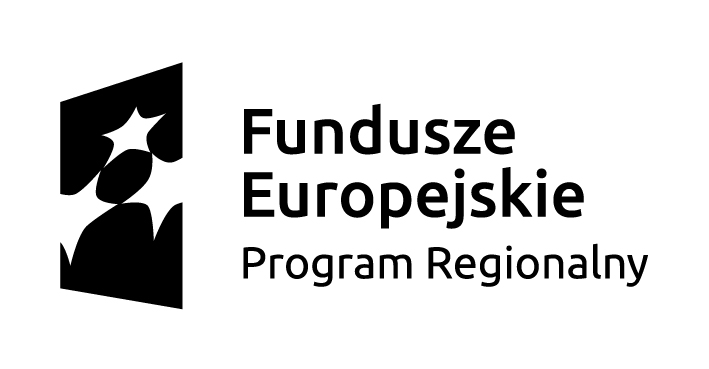 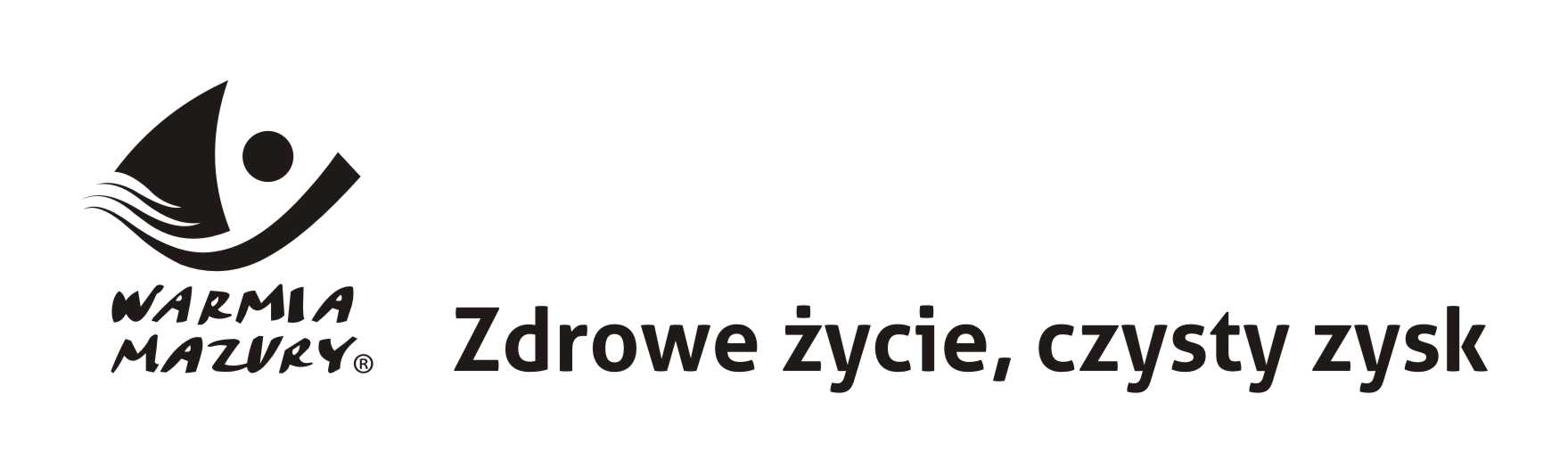 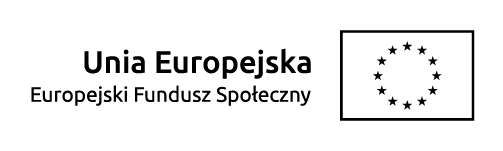 projektu „Rodzina razem II”FORMULARZ ZGŁOSZENIOWYprojektu „Rodzina razem II”nr RPWM.11.02.03-28-0009/22 realizowanego w ramach Regionalnego Programu Operacyjnego Województwa Warmińsko-Mazurskiego na lata 2014-2020UWAGA! Przed rozpoczęciem wypełniania formularza zgłoszeniowego należy zapoznać się z Regulaminem rekrutacji i udziału w projekcie „Rodzina razem II”. Formularz należy wypełnić w sposób czytelny. Przyjmowane będą jedynie kompletnie i poprawnie wypełnione formularze.OŚWIADCZENIA KANDYDATA/-TKI:zapoznałem(-am)* się z Regulaminem rekrutacji i uczestnictwa w projekcie pt. „Rodzinna strefa aktywności”, akceptuję wszystkie postanowienia ww. Regulaminu i spełniam kryteria uczestnictwa w projekcie określone w ww. Regulaminie;zostałem(-am)* poinformowany(-a), że udział w projekcie jest bezpłatny i wyrażam wolę dobrowolnego uczestnictwa w projekcie i procesie rekrutacji; zostałem(-am)* poinformowany(-a)*, jakie formy pomocy obejmuje ścieżka uczestnictwa              w projekcie;wyrażam zgodę na przetwarzanie moich danych osobowych przez Beneficjenta zawartych          w niniejszym Formularzu do celów związanych z rekrutacją zgodnie z ustawą z dn. 10.05.2018 r. o ochronie danych osobowych (t.j. Dz.U.2019.1781 ze zm.) oraz Rozporządzeniem Parlamentu Europejskiego i Rady (UE) 2016/679 z dnia 27 kwietnia 2016 r. w sprawie ochrony osób fizycznych w związku z przetwarzaniem danych osobowych i w sprawie swobodnego przepływu takich danych oraz uchylenia dyrektywy 95/46/WE (ogólne rozporządzenie o ochronie danych).zobowiązuję się do niezwłocznego informowania o zmianach danych osobowych, kontaktowych i innych danych przedstawionych na dokumentach zgłoszeniowych do Projektu  oraz o wszystkich zdarzeniach mogących zakłócić jego dalszy udział w Projekcie;zostałem poinformowany(-a)* o możliwości odmowy podania danych wrażliwych dotyczących mojego statusu społecznego (niepełnosprawności, przynależności narodowej lub etnicznej, faktu bycia migrantem, osobą obcego pochodzenia, lub pozostawania w innej niekorzystnej sytuacji społecznej);wyrażam zgodę na rozpowszechnianie mojego wizerunku w związku z realizacją Projektu;zobowiązuję się do wypełniania ankiet ewaluacyjnych i monitoringowych (w trakcie i po zakończeniu projektu), testów psychologicznych i innych dokumentów niezbędnych do prawidłowej realizacji Projektu;zobowiązuję się do systematycznego udziału w formach wsparcia, na które zostanę zakwalifikowany i potwierdzania uczestnictwa w wybranych formach wsparcia swoim podpisem na listach obecności i innych dokumentach stosowanych w Projekcie;zostałem(-am)* poinformowany(-a), że projekt jest współfinansowany ze środków Unii Europejskiej w ramach Europejskiego Funduszu Społecznego; Akceptuję fakt, że złożenie przeze mnie formularza zgłoszeniowego nie jest równoznaczne              z zakwalifikowaniem do Projektu. W przypadku nie zakwalifikowania się do udziału w Projekcie nie będę wznosił/a żadnych roszczeń wobec Beneficjenta projektu. Zostałem/am poinformowany/a o możliwości odmowy podania danych wrażliwych.Uprzedzony/-a o odpowiedzialności cywilnej (wynikającej z Kodeksu Cywilnego) za składanie oświadczeń niezgodnych z prawdą, oświadczam że wszystkie podane przeze mnie powyżej informacje są prawdziwe        i kompletne. Przyjmuję do wiadomości, że informacje te mogą podlegać weryfikacji przez upoważnione instytucje (np. urzędy kontroli skarbowej) na podstawie krajowych rejestrów (np. rejestr ZUS, rejestr PUP) pod względem ich zgodności z prawdą.*W przypadku uczestnika niepełnoletniego w jego imieniu formularz zgłoszeniowy wypełnia i podpisuje rodzic/opiekun prawnyLp.NazwaDane kandydat/-tkiDane kandydat/-tkiDane kandydat/-tkiDane kandydat/-tkiDane kandydat/-tki1.Nazwisko2.Imię (imiona)3.Płeć (zaznaczyć x)KobietaKobietaKobietaMężczyznaMężczyzna4.PESEL5.Data urodzenia6.Wiek 7.Adres zamieszkania:Województwo Warmińsko-mazurskieWojewództwo Warmińsko-mazurskieWojewództwo Warmińsko-mazurskieWojewództwo Warmińsko-mazurskieWojewództwo Warmińsko-mazurskie7.Miejscowość7.Gmina7.Powiat7.UlicaNr domu/nr lokaluNr domu/nr lokaluNr domu/nr lokalu7.Kod pocztowy8.Adres e-mail8.Numer telefonu 9.WykształcenieNiższe niż podstawowe (brak formalnego wykształcenia) ISCED 0Niższe niż podstawowe (brak formalnego wykształcenia) ISCED 0Niższe niż podstawowe (brak formalnego wykształcenia) ISCED 0Niższe niż podstawowe (brak formalnego wykształcenia) ISCED 09.WykształceniePodstawowe (dotyczy osób, które ukończyły szkołę podstawową) ISCED 1Podstawowe (dotyczy osób, które ukończyły szkołę podstawową) ISCED 1Podstawowe (dotyczy osób, które ukończyły szkołę podstawową) ISCED 1Podstawowe (dotyczy osób, które ukończyły szkołę podstawową) ISCED 19.WykształcenieGimnazjalne (dotyczy osób, które ukończyły gimnazjum) ISCED 2Gimnazjalne (dotyczy osób, które ukończyły gimnazjum) ISCED 2Gimnazjalne (dotyczy osób, które ukończyły gimnazjum) ISCED 2Gimnazjalne (dotyczy osób, które ukończyły gimnazjum) ISCED 29.WykształceniePonadgimnazjalne (dotyczy osób, które ukończyły Liceum ogólnokształcące, Liceum profilowane, Technikum, Uzupełniające liceum ogólnokształcące, Technikum uzupełniające lub Zasadniczą szkołę zawodową) ISCED 3Ponadgimnazjalne (dotyczy osób, które ukończyły Liceum ogólnokształcące, Liceum profilowane, Technikum, Uzupełniające liceum ogólnokształcące, Technikum uzupełniające lub Zasadniczą szkołę zawodową) ISCED 3Ponadgimnazjalne (dotyczy osób, które ukończyły Liceum ogólnokształcące, Liceum profilowane, Technikum, Uzupełniające liceum ogólnokształcące, Technikum uzupełniające lub Zasadniczą szkołę zawodową) ISCED 3Ponadgimnazjalne (dotyczy osób, które ukończyły Liceum ogólnokształcące, Liceum profilowane, Technikum, Uzupełniające liceum ogólnokształcące, Technikum uzupełniające lub Zasadniczą szkołę zawodową) ISCED 39.WykształceniePolicealne (dotyczy osób, które ukończyły szkołę policealną) ISCED 4Policealne (dotyczy osób, które ukończyły szkołę policealną) ISCED 4Policealne (dotyczy osób, które ukończyły szkołę policealną) ISCED 4Policealne (dotyczy osób, które ukończyły szkołę policealną) ISCED 49.WykształcenieWyższe (dotyczy osób, które posiadają wykształcenie wyższe, uzyskały tytuł licencjata, inżyniera, magistra lub doktora) ISCED 5-8Wyższe (dotyczy osób, które posiadają wykształcenie wyższe, uzyskały tytuł licencjata, inżyniera, magistra lub doktora) ISCED 5-8Wyższe (dotyczy osób, które posiadają wykształcenie wyższe, uzyskały tytuł licencjata, inżyniera, magistra lub doktora) ISCED 5-8Wyższe (dotyczy osób, które posiadają wykształcenie wyższe, uzyskały tytuł licencjata, inżyniera, magistra lub doktora) ISCED 5-810.Status kandydata/-tki Osoba bezrobotna zarejestrowana w Urzędzie Pracy (NALEŻY ZAŁĄCZYĆ zaświadczenie z Urzędu Pracy)Osoba bezrobotna zarejestrowana w Urzędzie Pracy (NALEŻY ZAŁĄCZYĆ zaświadczenie z Urzędu Pracy)Osoba bezrobotna zarejestrowana w Urzędzie Pracy (NALEŻY ZAŁĄCZYĆ zaświadczenie z Urzędu Pracy)Osoba bezrobotna zarejestrowana w Urzędzie Pracy (NALEŻY ZAŁĄCZYĆ zaświadczenie z Urzędu Pracy)10.Status kandydata/-tki Osoba bezrobotna niezarejestrowana w Urzędzie Pracy (NALEŻY ZAŁĄCZYĆ zaświadczenie z ZUS-u)Osoba bezrobotna niezarejestrowana w Urzędzie Pracy (NALEŻY ZAŁĄCZYĆ zaświadczenie z ZUS-u)Osoba bezrobotna niezarejestrowana w Urzędzie Pracy (NALEŻY ZAŁĄCZYĆ zaświadczenie z ZUS-u)Osoba bezrobotna niezarejestrowana w Urzędzie Pracy (NALEŻY ZAŁĄCZYĆ zaświadczenie z ZUS-u)10.Status kandydata/-tki Osoba długotrwale bezrobotna  (osoba bezrobotna nieprzerwanie przez okres ponad 6 miesięcy (w przypadku osób poniżej 25 roku życia), lub bezrobotna nieprzerwanie przez okres ponad 12 miesięcy (w przypadku osób powyżej 25 roku życia).Osoba długotrwale bezrobotna  (osoba bezrobotna nieprzerwanie przez okres ponad 6 miesięcy (w przypadku osób poniżej 25 roku życia), lub bezrobotna nieprzerwanie przez okres ponad 12 miesięcy (w przypadku osób powyżej 25 roku życia).Osoba długotrwale bezrobotna  (osoba bezrobotna nieprzerwanie przez okres ponad 6 miesięcy (w przypadku osób poniżej 25 roku życia), lub bezrobotna nieprzerwanie przez okres ponad 12 miesięcy (w przypadku osób powyżej 25 roku życia).Osoba długotrwale bezrobotna  (osoba bezrobotna nieprzerwanie przez okres ponad 6 miesięcy (w przypadku osób poniżej 25 roku życia), lub bezrobotna nieprzerwanie przez okres ponad 12 miesięcy (w przypadku osób powyżej 25 roku życia).10.Status kandydata/-tki Osoba bierna zawodowo, w tym:Osoba bierna zawodowo, w tym:Osoba bierna zawodowo, w tym:Osoba bierna zawodowo, w tym:10.Status kandydata/-tki osoba ucząca sięosoba ucząca sięosoba ucząca sięosoba ucząca się10.Status kandydata/-tki Osoba zatrudniona, w tymOsoba zatrudniona, w tymOsoba zatrudniona, w tymOsoba zatrudniona, w tym10.Status kandydata/-tki Rolnik Rolnik Rolnik Rolnik 10.Status kandydata/-tki SamozatrudnionaSamozatrudnionaSamozatrudnionaSamozatrudniona10.Status kandydata/-tki Zatrudniona/y w:…………………………………………………………………Zatrudniona/y w:…………………………………………………………………Zatrudniona/y w:…………………………………………………………………Zatrudniona/y w:…………………………………………………………………Zatrudniona/y w:…………………………………………………………………10.Status kandydata/-tki Wykonywany zawód:…………………………………………………………………Wykonywany zawód:…………………………………………………………………Wykonywany zawód:…………………………………………………………………Wykonywany zawód:…………………………………………………………………Wykonywany zawód:…………………………………………………………………10.Status kandydata/-tki Osoba zagrożona ryzykiem ubóstwa lub wykluczenia społecznego (zgodnie z  Rozdział I, pkt.9 Regulaminu rekrutacji i udziału w projekcie)Osoba zagrożona ryzykiem ubóstwa lub wykluczenia społecznego (zgodnie z  Rozdział I, pkt.9 Regulaminu rekrutacji i udziału w projekcie)Osoba zagrożona ryzykiem ubóstwa lub wykluczenia społecznego (zgodnie z  Rozdział I, pkt.9 Regulaminu rekrutacji i udziału w projekcie)Osoba zagrożona ryzykiem ubóstwa lub wykluczenia społecznego (zgodnie z  Rozdział I, pkt.9 Regulaminu rekrutacji i udziału w projekcie)10.Status kandydata/-tki Osoba doświadczająca wielokrotnego wykluczenia społecznego (zgodnie z  Rozdział I, pkt.9 Regulaminu rekrutacji i udziału w projekcie)(NALEŻY ZAŁĄCZYĆ zaświadczenie z właściwego ośrodka pomocy społecznej)Osoba doświadczająca wielokrotnego wykluczenia społecznego (zgodnie z  Rozdział I, pkt.9 Regulaminu rekrutacji i udziału w projekcie)(NALEŻY ZAŁĄCZYĆ zaświadczenie z właściwego ośrodka pomocy społecznej)Osoba doświadczająca wielokrotnego wykluczenia społecznego (zgodnie z  Rozdział I, pkt.9 Regulaminu rekrutacji i udziału w projekcie)(NALEŻY ZAŁĄCZYĆ zaświadczenie z właściwego ośrodka pomocy społecznej)Osoba doświadczająca wielokrotnego wykluczenia społecznego (zgodnie z  Rozdział I, pkt.9 Regulaminu rekrutacji i udziału w projekcie)(NALEŻY ZAŁĄCZYĆ zaświadczenie z właściwego ośrodka pomocy społecznej)10.Status kandydata/-tki Osoba korzystająca ze świadczeń pomocy społecznej (NALEŻY ZAŁĄCZYĆ zaświadczenie z właściwego ośrodka pomocy społecznej)Osoba korzystająca ze świadczeń pomocy społecznej (NALEŻY ZAŁĄCZYĆ zaświadczenie z właściwego ośrodka pomocy społecznej)Osoba korzystająca ze świadczeń pomocy społecznej (NALEŻY ZAŁĄCZYĆ zaświadczenie z właściwego ośrodka pomocy społecznej)Osoba korzystająca ze świadczeń pomocy społecznej (NALEŻY ZAŁĄCZYĆ zaświadczenie z właściwego ośrodka pomocy społecznej)10.Status kandydata/-tki Osoba nie korzystająca ze świadczeń pomocy społecznej, ale kwalifikująca się do objęcia wsparciem pomocy społecznej z powodu przesłanek (zakreślić właściwe):1) ubóstwa;2) sieroctwa;3) bezdomności;4) bezrobocia;5) niepełnosprawności;6) długotrwałej lub ciężkiej choroby;7) przemocy w rodzinie;8) potrzeby ochrony macierzyństwa lub wielodzietności;9) bezradności w sprawach opiekuńczo-wychowawczych i prowadzenia gospodarstwa domowego, zwłaszcza w rodzinach niepełnych lub wielodzietnych;10) trudności w przystosowaniu do życia po zwolnieniu z zakładu karnego;11) alkoholizmu lub narkomanii;12) zdarzenia losowego i sytuacji kryzysowej;13) klęski żywiołowej lub ekologicznej.Osoba nie korzystająca ze świadczeń pomocy społecznej, ale kwalifikująca się do objęcia wsparciem pomocy społecznej z powodu przesłanek (zakreślić właściwe):1) ubóstwa;2) sieroctwa;3) bezdomności;4) bezrobocia;5) niepełnosprawności;6) długotrwałej lub ciężkiej choroby;7) przemocy w rodzinie;8) potrzeby ochrony macierzyństwa lub wielodzietności;9) bezradności w sprawach opiekuńczo-wychowawczych i prowadzenia gospodarstwa domowego, zwłaszcza w rodzinach niepełnych lub wielodzietnych;10) trudności w przystosowaniu do życia po zwolnieniu z zakładu karnego;11) alkoholizmu lub narkomanii;12) zdarzenia losowego i sytuacji kryzysowej;13) klęski żywiołowej lub ekologicznej.Osoba nie korzystająca ze świadczeń pomocy społecznej, ale kwalifikująca się do objęcia wsparciem pomocy społecznej z powodu przesłanek (zakreślić właściwe):1) ubóstwa;2) sieroctwa;3) bezdomności;4) bezrobocia;5) niepełnosprawności;6) długotrwałej lub ciężkiej choroby;7) przemocy w rodzinie;8) potrzeby ochrony macierzyństwa lub wielodzietności;9) bezradności w sprawach opiekuńczo-wychowawczych i prowadzenia gospodarstwa domowego, zwłaszcza w rodzinach niepełnych lub wielodzietnych;10) trudności w przystosowaniu do życia po zwolnieniu z zakładu karnego;11) alkoholizmu lub narkomanii;12) zdarzenia losowego i sytuacji kryzysowej;13) klęski żywiołowej lub ekologicznej.Osoba nie korzystająca ze świadczeń pomocy społecznej, ale kwalifikująca się do objęcia wsparciem pomocy społecznej z powodu przesłanek (zakreślić właściwe):1) ubóstwa;2) sieroctwa;3) bezdomności;4) bezrobocia;5) niepełnosprawności;6) długotrwałej lub ciężkiej choroby;7) przemocy w rodzinie;8) potrzeby ochrony macierzyństwa lub wielodzietności;9) bezradności w sprawach opiekuńczo-wychowawczych i prowadzenia gospodarstwa domowego, zwłaszcza w rodzinach niepełnych lub wielodzietnych;10) trudności w przystosowaniu do życia po zwolnieniu z zakładu karnego;11) alkoholizmu lub narkomanii;12) zdarzenia losowego i sytuacji kryzysowej;13) klęski żywiołowej lub ekologicznej.10.Status kandydata/-tki Osoba korzystająca z PO PŻProszę wskazać formę pomocy otrzymywaną w ramach Programu Operacyjnego Pomoc Żywnościowa na lata 2014-2020, uwzględniając działania towarzyszące (np. warsztaty kulinarne, dietetyczne):………………………………………………………………………………………………………………………………………………………………………………………………………………………………………………………………………………………Osoba korzystająca z PO PŻProszę wskazać formę pomocy otrzymywaną w ramach Programu Operacyjnego Pomoc Żywnościowa na lata 2014-2020, uwzględniając działania towarzyszące (np. warsztaty kulinarne, dietetyczne):………………………………………………………………………………………………………………………………………………………………………………………………………………………………………………………………………………………Osoba korzystająca z PO PŻProszę wskazać formę pomocy otrzymywaną w ramach Programu Operacyjnego Pomoc Żywnościowa na lata 2014-2020, uwzględniając działania towarzyszące (np. warsztaty kulinarne, dietetyczne):………………………………………………………………………………………………………………………………………………………………………………………………………………………………………………………………………………………Osoba korzystająca z PO PŻProszę wskazać formę pomocy otrzymywaną w ramach Programu Operacyjnego Pomoc Żywnościowa na lata 2014-2020, uwzględniając działania towarzyszące (np. warsztaty kulinarne, dietetyczne):………………………………………………………………………………………………………………………………………………………………………………………………………………………………………………………………………………………10.Status kandydata/-tki Osoba z niepełnosprawnością (dane wrażliwe) (NALEŻY ZAŁĄCZYĆ aktualne orzeczenie o stopniu niepełnosprawności/ zaświadczenie o stanie zdrowia/inny dokument potwierdzający stan zdrowia)Osoba z niepełnosprawnością (dane wrażliwe) (NALEŻY ZAŁĄCZYĆ aktualne orzeczenie o stopniu niepełnosprawności/ zaświadczenie o stanie zdrowia/inny dokument potwierdzający stan zdrowia)Osoba z niepełnosprawnością (dane wrażliwe) (NALEŻY ZAŁĄCZYĆ aktualne orzeczenie o stopniu niepełnosprawności/ zaświadczenie o stanie zdrowia/inny dokument potwierdzający stan zdrowia)Osoba z niepełnosprawnością (dane wrażliwe) (NALEŻY ZAŁĄCZYĆ aktualne orzeczenie o stopniu niepełnosprawności/ zaświadczenie o stanie zdrowia/inny dokument potwierdzający stan zdrowia)10.Status kandydata/-tki StopieńStopieńLekkiLekki10.Status kandydata/-tki StopieńStopieńUmiarkowanyUmiarkowany10.Status kandydata/-tki StopieńStopieńZnacznyZnaczny10.Status kandydata/-tki Osoba z niepełnosprawnościami sprzężonymi, z niepełnosprawnością intelektualną, z zaburzeniami psychicznymiOsoba z niepełnosprawnościami sprzężonymi, z niepełnosprawnością intelektualną, z zaburzeniami psychicznymiOsoba z niepełnosprawnościami sprzężonymi, z niepełnosprawnością intelektualną, z zaburzeniami psychicznymiOsoba z niepełnosprawnościami sprzężonymi, z niepełnosprawnością intelektualną, z zaburzeniami psychicznymi10.Status kandydata/-tki Osoba należąca do mniejszości narodowej lub etnicznej, migrant, osoba obcego pochodzeniaOsoba należąca do mniejszości narodowej lub etnicznej, migrant, osoba obcego pochodzeniaOsoba należąca do mniejszości narodowej lub etnicznej, migrant, osoba obcego pochodzeniaOsoba należąca do mniejszości narodowej lub etnicznej, migrant, osoba obcego pochodzenia10.Status kandydata/-tki Osoba bezdomna lub dotknięta wykluczeniem z dostępu do mieszkańOsoba bezdomna lub dotknięta wykluczeniem z dostępu do mieszkańOsoba bezdomna lub dotknięta wykluczeniem z dostępu do mieszkańOsoba bezdomna lub dotknięta wykluczeniem z dostępu do mieszkań……………………………………………………            MIEJSCOWOŚĆ I DATA          CZYTELNY PODPIS KANDYDATA/-TKI           NA UCZESTNIKA/-CZKĘ PROJEKTU*